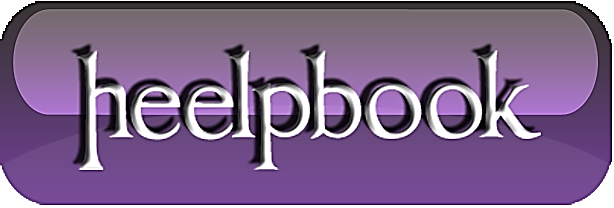 Windows Small Business Server 2011 – DistrubutedCOM Error 10016On your SBS 2011 server, do you find a lot of DCOM errors in your System Event Log?These are relatively common on SBS boxes. Microsoft’s guidance is that these can be safely ignored. However, when an error is reported, I expect it to be something that should be investigated. If it can be ignored, it shouldn’t be reporting it as an error. 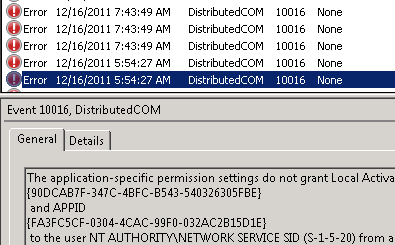 Fortunately, there is a fix for these.Each event listed below is has the same alert level of “Error” and the same Event ID “10016″. The fixes are all mostly the same with a few differences. Below, I outline each specific error I saw on a specific SBS 2011 box and highlight the differences in fixing each different error. The key differences are the different user account account missing the rights and the different CLSID and APPID. If you find other DCOM errors that this fix works on, let me know and I’ll add it to the list.
Event Information: 

Log Name: System 
Source: Microsoft-Windows-DistributedCOM 
Event ID: 10016 
Level: Error 
User: NETWORK SERVICE CLSID 90DCAB7F-347C-4BFC-B543-540326305FBEDescription: The machine-default permission settings do not grant Local Activation permission for the COM Server application with CLSID {90DCAB7F-347C-4BFC-B543-540326305FBE} and APPID {FA3FC5CF-0304-4CAC-99F0-032AC2B15D1E} to the user NT AUTHORITY\NETWORK SERVICE SID (S-1-5-20) from address LocalHost (Using LRPC). This security permission can be modified using the Component Services administrative tool. 

To Fix This Error:Open regedit and select “HKEY_CLASSES_ROOT” Go the Edit menu and select “Find…” (Ctrl+F) Enter the APPID in the search dialog and press find: FA3FC5CF-0304-4CAC-99F0-032AC2B15D1E Right click on the key and select permissions Click the Advanced Button and select the Owner tab Take ownership of the object, check the “Replace Owner on Subcontainers” and Objects check-box, and press OK Grant “Administrators” Full Control and press OK Note the default value of the found registry key. Should be: “File Server Resource Management Service”. Close the registry editor. Launch the Component Services MMC: Start → Run → comexp.msc (make sure to run as administrator if using UAC) Expand: Component Services → Computers → My Computer → DCOM Config Find “File Server Resource Management Service”, right click it and select properties Select the Security Tab and press the “Edit…” button in the “Launch and Activation Permissions” group box Select the “Network Service” account, check the “Local Activation” right and press OK. Click OK and close the Windows. The DCOM error should be resolved. CLSID 61738644-F196-11D0-9953-00C04FD919C1Description: The application-specific permission settings do not grant Local Activation permission for the COM Server application with CLSID {61738644-F196-11D0-9953-00C04FD919C1} and APPID {61738644-F196-11D0-9953-00C04FD919C1} to the user DOMAINNAME\spfarm SID (S-1-5-21-123456789-123456789-123456789-1157) from address LocalHost (Using LRPC). This security permission can be modified using the Component Services administrative tool. 

To Fix This Error:Follow the same steps as shown above except:Step 3: 61738644-F196-11D0-9953-00C04FD919C1 Step 8 and 11: IIS WAMREG admin Service Step 13: SharePoint Farm Account CLSID 000C101C-0000-0000-C000-000000000046Description: The machine-default permission settings do not grant Local Activation permission for the COM Server application with CLSID {000C101C-0000-0000-C000-000000000046} and APPID {000C101C-0000-0000-C000-000000000046} to the user DOMAINNAME\spfarm SID (S-1-5-21-123456789-123456789-123456789-1157) from address LocalHost (Using LRPC). This security permission can be modified using the Component Services administrative tool. 

To Fix This Error:Follow the same steps as shown above except:Step 3: 000C101C-0000-0000-C000-000000000046 Step 4: Instead of searching, navigate to: HKEY_CLASSES_ROOT\Wow6432Node\AppID\{000C101C-0000-0000-C000-000000000046} Step 8: (Value Not Set) Step 11: The DCOM Application ID will be named by its CLSID/APPID instead of short name: {000C101C-0000-0000-C000-000000000046} Step 13: If “SharePoint Farm Account” is not listed, add DOMAINNAME\spfarm and then add the rights. 